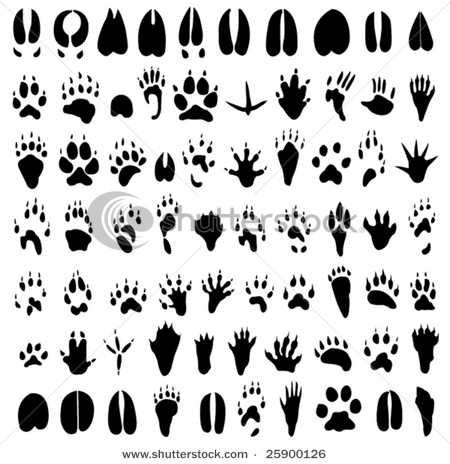 Welcome to Life Science!Goals and Objectives In this class we will grow our skills as scientists while working together to gain a better understanding of the life around us.  Class Rules and Expectations Follow directions immediatelyBe respectful in body language, tone and word choiceBe on time and ready to participate in classStay in your seats unless you are told you can get upNo eating or drinking in the classroom         What We’ll StudyThe differences between the cells of plants and animalsHow genes and the environment can change the traits of living thingsEvidence of changes in living things over timeThe main structures and functions of plants and animalsAll about light!Student name _______________________________Parent name _______________________________Parent signature ______________________________How would you like me to contact you?Phone _________________________Email _________________________Comments or Questions ____________________________________________________________________________________________________________________________